Številka.: 03218-1/2012-3Datum :   14. 2. 2012Z A P I S N I K 13. seje Odbora za zaščito, reševanje in civilno obrambo,ki je bila v TOREK, 7. FEBRUARJA 2012, ob 10.00 uriv Klubu 15, Magistrat, Mestni trg 1, LjubljanaSeja se je pričela ob 15.00. uri ob navzočnosti 4  članov OZRCO.S sklicem seje odbora so člani prejeli predlog dnevnega reda 13. Seje OZRCO:Predlagan je bil naslednji DNEVNI RED:   Potrditev zapisnika 12. seje odboraPoročilo o delu Mestnega redarstva Mestne občine Ljubljana v letu 2011Informacija o zbranih in razdeljenih sredstvih Požarnega sklada Mestne občine Ljubljana za leto 2011Dogovor o delu Odbora za zaščito, reševanje in civilno obramboRaznoO dnevnem redu ni razpravljal nihče, zato je predsednik Odbora za zaščito, reševanje in civilno obrambo dal predlagani dnevni red na glasovanje:AD/11.1Predsednik je vprašal navzoče člane in članice ali je kakšna pripomba na vsebino zapisnika 12. seje Odbora za zaščito, reševanje in civilno obrambo. Predsedujoči je podal pripombo in predlagal popravek pri glasovanju pri točki AD. 1. Prisotnost je bil 6 članov in ne 5 članov, kot je bilo napisano v osnutku zapisnika. Prisotni so se strinjali s popravkom in pripombo na zapisnik.  Nato je predsednik dala na glasovanje naslednji sklep:»Potrdi se zapisnik 12. seje Odbora za zaščito, reševanje in civilno obrambo s pripombo pri točki AD. 1 glede navzočnosti (6 članov).«AD/22.1Ga. Barbara Barle, pripravnica je podala uvodno predstavitev. Predstavila je Poročilo o delu Mestnega redarstva Mestne občine Ljubljana v letu 2011.  Razpravljali so: Gregor Istenič, Mag. Andrej Orač, Barbara Barle, Uroš Minodraš,  Roman KolarMag. Andrej Orač je podal odgovore na zastavljena vprašanja članov odbora.Predsedujoči je pripravljavce gradiva prosil, da na seji mestnega sveta MOL podrobneje opredelita konte za odhodke Mestnega redarstva. Pripravljavci gradiva so se strinjali z dodatnimi pojasnili na seji MS MOL.Predsedujoči je nato dal na glasovanje naslednji sklep:»Odbor za zaščito, reševanje in civilno obrambo je obravnaval  Poročilo o delu Mestnega redarstva Mestne občine Ljubljana v letu 2011 ter ga predlaga Mestnemu svetu MOL v sprejem.«AD/33.1Robert Kus, načelnik Oddelka za zaščito reševanje in civilno obrambo, je podal uvodno obrazložitev. Predstavil je poročilo o prispelih sredstvih požarnega sklada v letu 2011 in o porabi sredstev požarnega sklada MOL v letu 2011.Razpravljali so: Gregor Istenič, Robert KUS, Roman Kolar, Robert Okorn, Uroš Minodraš, Iztok Kordiš. Robert Kus je podal odgovore na zastavljena vprašanja članov odbora.Predsedujoči je nato dal na glasovanje naslednja dva sklepa:»Odbor za zaščito, reševanje in civilno obrambo se je seznanil z informacijo o prispelih sredstvih požarnega sklada v letu 2011 in o porabi sredstev požarnega sklada MOL v letu 2011.«in »Oddelek za zaščito reševanje in civilno obrambo preveri stanje na računu požarnega sklada za leto 2011 (stanje 31.12.2011), vsa prenesena sredstva v leto 2012 ter s tem seznani Odbor za zaščito, reševanje in civilno obrambo.«AD/4Gregor Istenič je podal obrazložitev glede uvrstitve točke na dnevni red odbora. Omenil je investicijsko vzdrževanje gasilskih domov v Ljubljani in sredstva, ki so bila omenjana na 12. seji odbora izhajajoč iz podatkov, ki jih je podal g. Zupančič. Razprava je tekla o amandmaju OZRCO na rebalans proračuna MOL za leto 2012 ter o zavrnitvi amandmaja. Razpravljali so: Gregor Istenič, Robert KUS, Roman Kolar, Robert Okorn, Uroš Minodraš, Iztok Kordiš. Razprava je tekla o dogajanje na odboru OZRCO, funkciji odbora, kompetencah, nujnosti sredstev za vzdrževanje gasilskih domov, naloge, ki izhajajo iz dela odbora OZRCO, načelnosti in spoštovanju. Robert Kus je podal nekatere odgovore na zastavljena vprašanja članov odbora.AD/5Pot točko razno ni bilo razprave.Seja je bila končana ob 17.00 uri.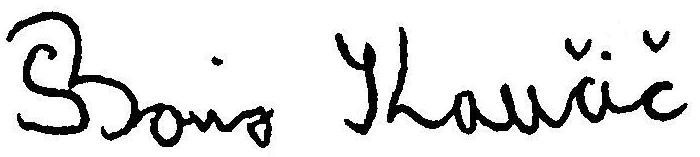 Navzoči:predsednik Gregor Istenič, Uroš Minodraš, Robert Okorn, Roman Kolar, Iztok KordišOdsotni:Bruna Antauer, Sašo Stojanović Lenčič,Ostali navzoči:Mag. Andrej ORAČ, Robert KUS, Barbara BARLE, Boris KAUČIČ SKLEPPredlagani dnevni red JEbil sprejet s5glasovi ZA in0glasovi PROTI od5navzočih.SKLEP 1.1.Sklep JEbil sprejet s5glasovi ZA in0glasovi PROTI od5prisotnih.SKLEP  2.1.Sklep JEbil sprejet z3glasovi ZA in1glasovi PROTI od 5   navzočih.SKLEP  3.1.Sklep JEbil sprejet z5glasovi ZA in0glasovi PROTI od 5   navzočih.SKLEP  3.2.Sklep JEbil sprejet z5glasovi ZA in0glasovi PROTI od 5   navzočih.Zapisal:                                                Boris KAUČIČPredsednik:Gregor ISTENIČ 